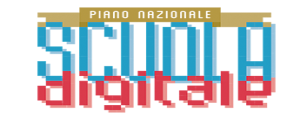 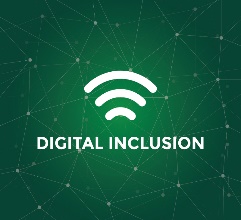 Allegato 3 progetto   -  Piano Nazionale Scuola Digitale (PNSD) Azioni di inclusione digitale nelle scuole più esposte al rischio di povertà educative Azione #4 e #6 Scheda descrittiva del piano di lavorolì,_________________________       Firma dell’Esperto                                                                                                              	____________________Esperto ProfiloTitolo di studioCompetenze essenzialiModuloBreve descrizione del progettoContenuti specificiAttività previste (specificando per ciascuna attività le competenze, anche trasversali, associata che si intende maturare)Fasi (prevedendo una fase di accoglienza, una di didattica e almeno due momenti di verifica) con il numero di ore assegnato a ciascuna faseBeni e servizi relativi al ModuloRisorse organizzativeAcquisti di materiale di consumoTrasportiNoleggio impiantiPubblicità